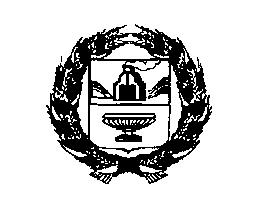 АДМИНИСТРАЦИЯ РЕБРИХИНСКОГО РАЙОНААЛТАЙСКОГО КРАЯПОСТАНОВЛЕНИЕВ целях совершенствования комплексной системы профилактики экстремизма и идеологии терроризма в Ребрихинском районе и сокращения количества связанных с ней преступлений и правонарушений, приведение в соответствие муниципальной программы «Противодействие экстремизму и идеологии терроризма в Ребрихинском районе Алтайского края», утвержденной постановлением Администрации Ребрихинского района от 24.11.2021 № 697 «Об утверждении муниципальной программы «Противодействие экстремизму и идеологии терроризма в Ребрихинском районе Алтайского края»ПОСТАНОВЛЯЮ:1. Внести в муниципальную программу «Противодействие экстремизму и идеологии терроризма в Ребрихинском районе Алтайского края», утвержденную постановлением Администрации Ребрихинского района от 24.11.2021 № 697 «Об утверждении муниципальной программы «Противодействие экстремизму и идеологии терроризма в Ребрихинском районе Алтайского края» следующие изменения:таблицу 2 муниципальной программы «Перечень мероприятий муниципальной программы «Противодействие экстремизму и идеологии терроризма в Ребрихинском районе Алтайского края» дополнить пунктами 21-43 (приложение 1).3. Опубликовать данное постановление в Сборнике муниципальных правовых актов Ребрихинского района Алтайского края и обнародовать на официальном сайте Администрации Ребрихинского района Алтайского края.4. Контроль за настоящим постановлением возложить на заместителя главы Администрации района по социальным вопросам Кашперову С.П.Кашперова Светлана Петровна (38582)22-2-71 ______________________12.04.2022с. Ребриха№ 138О внесении изменений в постановление Администрации Ребрихинского района от 24.11.2021 № 697 «Об утверждении муниципальной программы «Противодействие экстремизму и идеологии терроризма в Ребрихинском районе Алтайского края»Глава районаЛ.В.ШлаузерЗаместитель главы Администрации Ребрихинского района по социальным вопросамУправляющий делами Администрации районаС.П. Кашперова В.Н.ЛебедеваНачальник юридического отделаС.А.НакоряковПриложение к постановлению Администрации                                                                                                                                           Ребрихинского района  Алтайского края                                                                                                                                                                                                                                                                                                                                  12.04.2022  № 138№п/пЦель, задача,мероприятиеСрок реализации Участник программы Суммы расходов(тыс. рублей)Суммы расходов(тыс. рублей)Суммы расходов(тыс. рублей)Суммы расходов(тыс. рублей)Суммы расходов(тыс. рублей)Суммы расходов(тыс. рублей)источники финансирова-ния№п/пЦель, задача,мероприятиеСрок реализации Участник программы 2022 г2023г2020г2024г2025гвсегоисточники финансирова-ния123456789101121.Мероприятие 1.2.10.Проведение информационно-разъяснительных мероприятий с населением о распространении заведомо ложной информации об использовании Вооруженных Сил Российской Федерации, исполнении государственными органами Российской Федерации своих полномочий2022-2025Комитет по образованию Администрации района;Комитет по культуре и делам молодежи Администрации района000000За счет текущей деятельности22.Мероприятие 1.2.11.Предотвращение публичных действий, направленных на дискридитацию использования Вооруженных Сил Российской Федерации в целях защиты интересов Российской Федерации и ее граждан, поддержание международного мира и безопасности или исполнения государственными органами Российской Федерации своих полномочий в указанных целях2022-2025ОМВД России по Ребрихинскому району000000За счет текущей деятельности23.Мероприятие 1.2.11.Пресечение призывов к введению мер ограничительного характера в отношении Российской Федерации, граждан Российской Федерации или российских юридических лиц2022-2025ОМВД России по Ребрихинскому району000000За счет текущей деятельности24.Мероприятие 1.2.12.Организация мониторинга групп в социальных сетях, в сети «Интернет» на предмет недопустимости разжигания экстремистских настроений на территории Ребрихинского района в связи с проведением специальной операции по защите граждан ДНР и ЛНР2022-2025ОМВД России по Ребрихинскому району000000За счет текущей деятельности25.Мероприятие 1.2.13.Организация и проведение автопробега «Своих не бросаем»2022Администрация района;Ребрихинский районный Совет ветеранов локальных войн00000026.Мероприятие 1.2.14.Организация и проведение акции «Письмо российскому солдату, участвующему в военной операции на Украине»2022Комитет по образованию Администрации района;000000За счет текущей деятельности27.Мероприятие 1.2.15.Организация и проведение акции «Подарок солдату»2022Администрация района00000028.Мероприятие 1.2.16.Книжная выставка «Крым великой России частичка»2022-2025Комитет по культуре и делам молодежи Администрации района000000За счет текущей деятельности29.Мероприятие 1.2.17.Информационный час «Мой Крым – моя Россия»2022-2025Комитет по культуре и делам молодежи Администрации района000000За счет текущей деятельности30.Мероприятие 1.2.18.Флешмоб «Сила VПРАВДЕ»2022-2025Комитет по культуре и делам молодежи Администрации района000000За счет текущей деятельности31.Задача 1.3: Укрепление межнационального и межконфессионального согласия, поддержка и развитие языков и культуры народов Российской Федерации, реализация прав национальных меньшинств.32.Мероприятие 1.3.1:День славянской письменности и культуры2022-2025Комитет по образованию Администрации района;Комитет по культуре и делам молодежи Администрации района000000За счет текущей деятельности33.Мероприятие 1.3.2:День народного Единства2022-2025Комитет по образованию Администрации района;Комитет по культуре и делам молодежи Администрации района000000За счет текущей деятельности34.Мероприятие 1.3.3:Поддержка негосударственных некоммерческих организаций, осуществляющих проекты и мероприятия по этнокультурному развитию, межнациональному сотрудничеству и укреплению единства российской нации2022-2025Администрация района000000За счет текущей деятельности35.Мероприятие 1.3.4:Проведение культурно-просветительских, образовательных и иных мероприятий, посвященных празднованию Дня русского языка2022-2025Комитет по образованию Администрации района;Комитет по культуре и делам молодежи Администрации района000000За счет текущей деятельности36.Мероприятие 1.3.5:Создание центров традиционной культуры, центров ремесел и фольклора, национально-культурных центров2022-2025Комитет по культуре и делам молодежи Администрации района000000За счет текущей деятельности37.Мероприятие 1.3.6:Участие в краевом фестивале фольклорного творчества детских коллективов дошкольных образовательных организаций «Солнцеворот»2022-2025Комитет по образованию Администрации района00000За счет текущей деятельности38.Мероприятие 1.3.7:Участие во Всероссийском фестивале традиционной культуры «День России на Бирюзовой Катуни»2022-2025Комитет по культуре и делам молодежи Администрации района000000За счет текущей деятельности39.Задача 1.4.Социальная и культурная адаптация иностранных граждан и их интеграция в российское общество40.Мероприятие 1.4.1:Организация юридических консультаций и правовой помощи иностранным гражданам по вопросам легализации на территории РФ и иным правовым вопросам.2022-2025Администрация района000000За счет текущей деятельности41.Мероприятие 1.4.2:Создание методического материала в форме информационных буклетов по ключевым проблемам мигрантов (правовая информация, информация о культуре и обществе России и пр.).2022-2025Комитет по культуре и делам молодежи Администрации района000000За счет текущей деятельности42.Мероприятие 1.4.3:Проведение лекций для мигрантов по истории и культуре России, региона, района в комплексе с лекциями по правовым основам2022-2025Комитет по культуре и делам молодежи Администрации района;Комитет по образованию Администрации района000000За счет текущей деятельности43.Мероприятие 1.4.4:Проведение социологических исследований и мониторингов проблем в миграционной сфере.2022-2025КГКУ «Управление социальной защиты населения по Ребрихинскому району» (по согласованию);Администрации сельсоветов (по согласованию);Общественные организации Ребрихинского района (по согласованию);000000За счет текущей деятельности